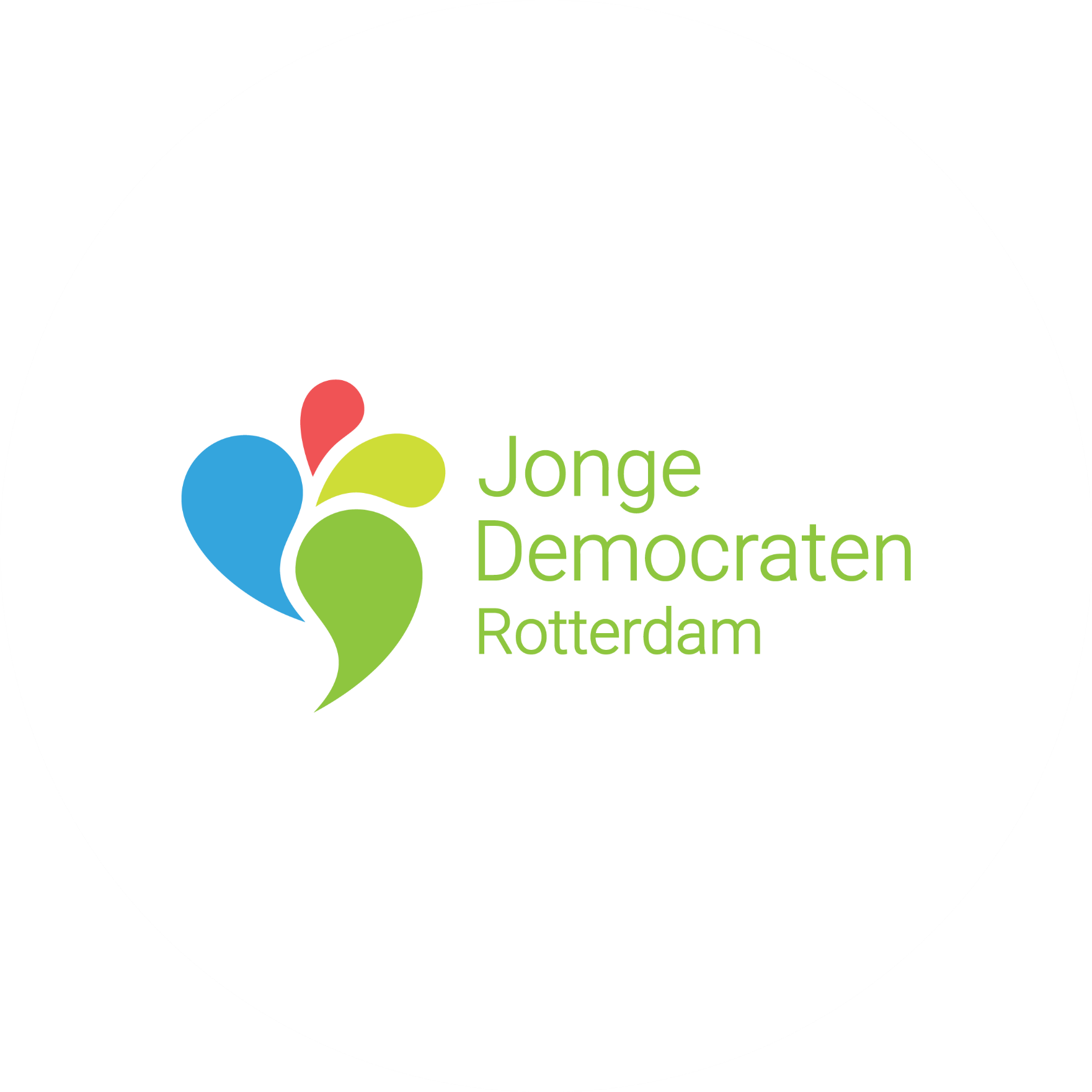 Aanwijzingen/Voorwaarden:- Een amendement is een manier om een wijziging/en of toevoeging op (concept) resoluties en/of het (concept) regionaal politiek programma voor te leggen aan de algemene afdelingsvergadering.- Stuur elk amendement in een apart document. De titel van dit document is overeenkomend met de titel van het amendement. U mag maximaal 5 amendementen in 1 e-mailbericht sturen.- Amendementen met dezelfde strekking worden geclusterd en geclusterd behandeld.- Elk amendement heeft op afdelingsniveau tenminste 1 indiener.- Een amendement kan slechts op 1 alinea van 1 (concept) hoofdstuk tegelijk van toepassing zijn, wilt u iets toevoegen, dan wel veranderen in meerdere artikelen, dien dan meerdere amendementen in. Eventueel kan u ook een vervangende resolutie (of vervangende resoluties) voorleggen aan de vergadering, gebruik daartoe het formulier “indienen resoluties”. - Indien het amendement niet aan bovenstaande voorwaarden, dan wel aan de daarvoor gestelde regels in het Huishoudelijk Reglement van de afdeling Rotterdam voldoet, wordt deze niet in behandeling genomen.- Stuur dit amendement middels dit formulier (.doc of .docx) op naar politiek.rotterdam@jd.nlMaak een keuze voor ‘schrap’ of  ‘voeg toe’. Als u uw keuze hebt gemaakt kunt u het andere vak leeg laten. Bij de keuze voor ‘schrap’ kunt u een vervanging in de tabel daaronder aangeven.Titel AmendementVul hier de titel van het amendement inIndiener(s)Vul hier de naam/namen van de indiener(s) inWoordvoerderVul hier de naam van de woordvoerder inBetreftVul hier in welk hoofdstuk, artikel en of subartikel het betreftSchrap Voeg toeIndien  van toepassing, vul hier tekst inIndien  van toepassing, vul hier tekst inVervang door:Indien  van toepassing, vul hier tekst inToelichting (niet verplicht, max. 200 woorden)Indien  van toepassing, vul hier tekst in